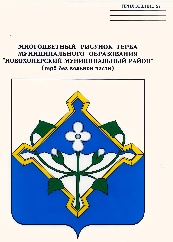 ЗАКЛЮЧЕНИЕ   о результатах проведения экспертно-аналитического мероприятия «Анализ исполнения бюджета Новохопёрского муниципального районаза 1 полугодие 2022 года.№02-15/1.4_                                                                                 27 июля 2022 г.г. НовохопёрскОснование для проведения экспертно-аналитического  мероприятия:  пункт 1.4 плана работы Ревизионной комиссии Новохопёрского муниципального района  Воронежской области на 2022 год. Цель экспертно-аналитического мероприятия:  анализ хода исполнения бюджета Новохопёрского муниципального района в 1 полугодие.Предмет экспертно-аналитического мероприятия: процесс исполнения бюджета Новохопёрского муниципального района в 1 полугодие.Объекты экспертно-аналитического мероприятия: АдминистрацияНовохопёрского муниципального  района Воронежской области.Исследуемый период:  1 полугодие 2022 года.Сроки проведения мероприятия: с 22.07.2022 по 27.07.2022.Исполнители экспертно-аналитического мероприятия: исполняющий обязанности председателя ревизионной комиссии Новохопёрского муниципального  района Калашникова С.Е.Вопросы экспертно-аналитического мероприятия: Общее положения.Социально-экономические условия исполнения бюджета Новохопёрского муниципального района.Характеристика основных показателей бюджета Новохопёрского муниципального района.Общая  характеристика исполнения районного бюджета за 1 полугодие 2022 года.Анализ исполнения доходной части районного бюджета за 1 полугодие 2022 года.Анализ исполнения расходной части районного бюджета за 1 полугодие 2022 года.	Состояние муниципального долга Новохопёрского муниципального района.Предоставление бюджетных кредитов из районного бюджета.Результаты экспертно-аналитического мероприятия1. Общие положения Экспертно-аналитическое мероприятие проведено в соответствии с пунктом 5 статьи 264.2 Бюджетного кодекса Российской Федерации, статьей 9 Федерального закона от 07.02.2011 №6-ФЗ «Об общих принципах организации и деятельности контрольно-счетных органов субъектов Российской Федерации и муниципальных образований», с п.9 ст.6  Положения «О бюджетном процессе в Новохоперском  муниципальном районе», со ст. 8 Положение о Ревизионной комиссии Новохопёрского муниципального района Воронежской области от 24.11.2021 № 293. Информационной основой анализа хода исполнения районного бюджета за 1 полугодие 2022 года являлись: − квартальная бюджетная отчетность об исполнении районного бюджета Новохопёрского муниципального района на 01.07.2022; − отчет об использовании межбюджетных трансфертов из федерального бюджета субъектами Российской Федерации, муниципальными образованиями и территориальным государственным внебюджетным фондом на 01.07.2022 (форма 0503324); − отчет об использовании межбюджетных трансфертов из областного бюджета субъектами Российской Федерации, муниципальными образованиями и территориальным государственным внебюджетным фондом на 01.07.2022 (форма V_0503324);− справочная таблица к отчету об исполнении консолидированного бюджета субъекта Российской Федерации (форма 0503387); - информация о вложениях в объекты недвижимого имущества, объектах незавершенного строительства по состоянию на 01.07.2022; − данные статистической отчетности; − иная информация об исполнении районного бюджета за 1 полугодие 2022 года.2. Социально-экономические условия исполнения бюджета Новохопёрского муниципального района.Основные показатели социально-экономического развития Новохопёрского муниципального района за 1 полугодие 2022 года приведены на диаграмме 1. Их сравнение выявило разнонаправленные тенденции. По сравнению с сопоставимым периодом предыдущего года наблюдается положительная динамика по большинству анализируемых основных показателей, характеризующих как реальный сектор экономики, так и отражающих благосостояние граждан. Диаграмма 1. Темпы роста (снижения) основных показателей социально-экономического развития Новохоперского муниципального района Воронежской области за 1 полугодие 2022 года, в % к аналогичному периоду предыдущего годаОбъем продукции (товаров, работ, услуг) промышленного производства, отгруженных (выполненных) предприятиями Новохопёрского муниципального района, во 2 квартале 2022 году по сравнению с аналогичным периодом увеличился на 1 008,0 млн. рублей или на +29%  и составит 4 492,8 млн. рублей. Объем производства сельскохозяйственной продукции категории по реализации на убой скота и птицы (в живой массе) по сравнению с аналогичным периодом предыдущего года увеличился на 20,729 тыс. тонн или 93,2% и составит во 2 квартале 2022 году 42,972 тыс. тонн, надой молока на 1 корову увеличился на 727 кг или 32,3% и составит у 2978,0 кг. Поголовье КРС по району увеличилось на 20 голов или 1,2% и составило 1680 голов. Количество свиней так же увеличилось на 113 головы по сравнению с аналогичным периодом или +45,6% и составило 361,9 тыс.  голов. В 1 полугодии 2022 года снизился объем инвестиций в основной капитал на 26,1% и составил 577,7 млн. рублей. Инвестиции направлялись на развитие промышленности, строительства, сельского хозяйства, транспорта, строительство жилья. За 1 полугодие 2022 года введено в действие 1 642 кв. метров нового жилья, что составляет 110,1% к соответствующему периоду 2021 года. Все жилье построено за счет средств индивидуальных застройщиков.Оборот розничной торговли в 1 полугодии 2022 года по сравнению с аналогичным периодом предыдущего года увеличился на 23,7 %, и в действующих ценах составил 2005,0 млн. рублей. Объем платных услуг населению увеличился на 4 %, и в действующих ценах составил 380,2 млн. рублей. Бытовых услуг предоставлено на сумму 43,8 млн. рублей, что в действующих ценах выше уровня соответствующего периода 2021 года на 9,8%.В 1 полугодии 2022 года средняя заработная плата составила 34 374 руб., что на 16% выше уровня 2021 года. Уровень безработицы по району составил 0,95 %.Численность населения Новохоперского муниципального района на 01.07.2022 года составила 35,882 тыс. чел, или 98,8% к аналогичному периоду прошлого года.  Экономически активное население насчитывает 20,5 тыс. чел, что к уровню соответствующего периода 2021 года составляет 100%. Занято в экономике района 19,5 тыс. чел. (99,9 % к уровню 2021 года).3. Характеристика основных показателей бюджета Новохопёрского муниципального районаРешением Совета народных депутатов Новохопёрского муниципального района от 28 декабря 2021 года №318 «О районном бюджете на 2022 год и на плановый период 2023 и 2024 годов» прогнозируемый общий объем доходов районного бюджета на 2022 год утвержден в сумме 1 293 836,3 тыс. рублей (в том числе безвозмездные поступления в сумме 1 075 214,2 тыс. рублей), общий объем расходов – 1 294 236,3 тыс. рублей, прогнозируемый дефицит районного бюджета в сумме 400,0 тыс. рублей.В результате внесения изменений и дополнений в решение «О районном бюджете на 2022 год и на плановый период 2023 и 2024 годов» решением Совета народных депутатов Новохопёрского муниципального района от 04.03.2022 года №332 произведено увеличение плановых назначений по доходам на 253,5 тыс. рублей (на 0,02%) и по расходам на 37 234,3 тыс. рублей (на 2,9%). Утвержденные основные характеристики районного бюджета на 2022 год составили: - прогнозируемый общий объем доходов районного бюджета в сумме 1 294 089,8 тыс. рублей (в том числе безвозмездные поступления в сумме 1 075 467,7 тыс. рублей);  - общий объем расходов районного бюджета в сумме 1 331 470,6 тыс. рублей;- прогнозируемый дефицит районного бюджета в сумме 37 380,8 тыс. рублей, или 4,7% к утвержденному общему годовому объему доходов районного бюджета без учета утвержденного объема безвозмездных поступлений.Остаток денежных средств на едином счете бюджета по состоянию на 01.01.2022 года составил 41 032 329,93 рублей.Общие итоги исполнения районного бюджетаза 1 полугодие 2022 годаВ соответствии с представленным отчетом общая сумма доходов бюджета Новохопёрского муниципального района с учетом безвозмездных поступлений за 1 полугодие 2022 года составили 500 135,0 тыс. рублей (38,6% прогнозируемого объема на год), расходы произведены в сумме 462 736,8 тыс. рублей  (34,7% годового плана). Как и в первом полугодии 2021 года, по итогам исполнения бюджета за 1 полугодие текущего года сложился профицит в сумме 37 398,2 тыс. рублей (2021 год – 57 141,9 тыс. рублей).Характеристика основных итогов исполнения  бюджета  за 1 полугодие 2022 года представлена в таблице 1.                                                       Таблица 1В структуре доходов районного бюджета за 1 полугодие 2022 года налоговые доходы составили 16,6%, неналоговые доходы – 10,3%, безвозмездные поступления – 73,1%.Доходы на одного жителя муниципального района возросли к соответствующему периоду прошлого года на 2 158 руб. и составили 13 853 руб., расходы увеличились на 2 682 руб. и составили 12 817 руб.Основной причиной исполнения бюджета с профицитом и наличия остатка средств на отчетную дату в сумме 2 276,8 тыс. рублей является то, что большая часть расходов по срокам производится в начале следующего месяца при выплате заработной платы, другая часть средств будет израсходована по факту приемки выполненных работ (услуг).5. Анализ исполнения доходной части районного бюджетаПо сравнению с аналогичным периодом прошлого года доходы бюджета Новохоперского муниципального района увеличились на 72 577,7 тыс. рублей (17%), что связано с увеличением объема безвозмездных поступлений на 41 992,4 тыс. рублей, или 13%. Объем налоговых и неналоговых доходов, увеличился на 30 585,2 тыс. рублей (29,4%), прежде всего, за счет значительного роста доходов от продажи земельных участков, государственная собственность на которые не разграничена  в сумме 27 834,7 тыс. рублей.Характеристика доходной части бюджета приведена в таблице 2.Таблица 2Доля налоговых и неналоговых доходов в общей сумме поступлений составила 26,9%, или 134 548,0 тыс. рублей (61,5% годового плана), безвозмездных поступлений – 73,1%, или 365 587,0 тыс. рублей (34% годового плана).В структуре налоговых и неналоговых доходов, как и прежде, основную долю занимают: налог на доходы физических лиц  (44,0% - 59 134,4 тыс. рублей), доходов от продажи материальных и нематериальных активов (36% - 42 493,2 тыс. рублей). Объем налоговых доходов в отчетном периоде увеличился по сравнению с аналогичным периодом прошлого года на 5 314,7 тыс. рублей (6,8%). Рост налоговых доходов обусловлен в основном увеличением поступлений налога на доходы физических лиц на 6 086,7 тыс. рублей (+11,5%), связано с ростом среднемесячной начисленной заработной платы; акцизов на ГСМ на 2 027,9 тыс. рублей (+28,6%); государственная пошлина на 39,5 тыс. рублей (+2,6%).Вместе с тем, в текущем году по сравнению с аналогичным периодом 2021 года уменьшились объемы поступления по единому сельскохозяйственному налогу (на 1 665,1 тыс. рублей, или 16%), который зачислен в сумме 8 732,8 тыс. рублей.Объем неналоговых доходов за 1 полугодие 2022 года по сравнению с аналогичным периодом прошлого года, увеличился на 25 270,5 тыс. рублей (96,1%), в связи с увеличением объема доходов от продажи материальных и нематериальных активов на 27 834,7 тыс. рублей, или 189,9%, в связи с продажей  земельных участков. Увеличился объем поступлений штрафов, денежных взысканий на 107,1 тыс. рублей, или 37,3%.Снизился объем поступлений арендной платы за землю до разграничения государственной собственности на 2 261,8 тыс. рублей, или 47,7%, который зачислен в сумме 2 476,5 тыс. рублей; на платежи при пользовании природными ресурсами (150,10 тыс. рублей или 9,7%); объем доходов от оказания платных услуг на 224,9 тыс. рублей, или 4,5%, который зачислен в сумме 4 755,5 тыс. рублей.Анализируя исполнение плановых назначений, необходимо отметить, что общий объем поступления налоговых и неналоговых доходов за первое полугодие 2022 года  больше 50% годового плана, а именно – 66,7%. Ниже 50% годовых назначений составили  поступления налога на доходы физических лиц (43,7% годового плана), штрафы, санкции, возмещение ущерба (35,8% годового плана),  арендной платы за землю (9,9%) и ряда других видов доходов и ряда других видов доходов.Безвозмездные поступления из других бюджетов к соответствующему периоду прошлого года увеличились на 42 844,6 тыс. рублей (на 13,4%) и получены в сумме 363 517,2 тыс. рублей (33,9% годовых плановых назначений). В структуре межбюджетных трансфертов наибольшую долю занимают субвенции от других бюджетов – 48,5%, или 176 150,9 тыс. рублей. Дотации от других бюджетов поступили в сумме 66 208,2 тыс. рублей (18,2% объема межбюджетных трансфертов), субсидии от других бюджетов – 111 887,9 тыс. рублей (30,8%), иные межбюджетные трансферты  - 9 270,2 тыс. рублей (2,5 %).Прочие безвозмездные поступления зачислены в сумме 3 567,6 тыс. рублей.Кроме того,  был осуществлен возврат остатков субсидий, субвенций и иных межбюджетных трансфертов прошлых лет, имеющих целевое назначение, в сумме 1 497,8 тыс. рублей. 	6. Анализ освоения годовых бюджетных ассигнований за 1 полугодие 2022 годаЗа 1 полугодие 2022 года годовые бюджетные ассигнования освоены на 34,7%, что на 3,6 процентный пункт выше, чем за аналогичный период прошлого года (диаграмма 2). Диаграмма 1Согласно отчету бюджетные назначения на 1 июля 2022 года по расходам исполнены в сумме 462 736,8 тыс. рублей.По сравнению с аналогичным периодом прошлого года расходы бюджета Новохоперского муниципального района увеличились на 91 554,0 тыс. рублей (24,7%).Характеристика расходной части бюджета Новохоперского муниципального района за 1 полугодие 2022 года в разрезе разделов классификации расходов бюджетов Российской Федерации представлена в таблице 3, а также на диаграмме3:Таблица 3Диаграмма 2Структура расходов районного бюджета в 1 полугодии 2022 годаИз общей суммы расходов финансирование социальной сферы (образования, культуры, социальной политики, физической культуры и спорта) составило 64,9%, или 300 286,3 тыс. рублей, что на 14 958,1 тыс. рублей (5,2%) выше уровня 1 полугодия 2021 года. При этом доля расходов на отрасли социальной сферы в общем объеме расходов бюджета по сравнению с аналогичным периодом прошлого года уменьшилась на 12 процентных пункта. В структуре расходов бюджета муниципального района, как и в предыдущие годы, наибольший удельный вес имеют расходы на образование, которые составили 263 874,8 тыс. рублей или 57% общего объема расходов. По сравнению с аналогичным периодом прошлого года расходы по разделу возросли на 12 391,2 тыс. рублей (4,9%).Расходы по разделу «Социальная политика» в 1 полугодии 2022 года снизились по сравнению с аналогичным периодом прошлого года (на 554,6 тыс. рублей, или 2,2%) и составили 25 356,9 тыс. рублей, или 5,5% общего объема расходов. В том числе: выплаты на содержание ребенка в семье опекуна и приемной семье, а также вознаграждение приемному родителю составили 9 650,1 тыс. рублей (38% расходов по разделу), адресная социальная помощь населению (обеспечение жильем молодых семей, а также улучшение жилищных условий граждан, проживающих в сельской местности, в том числе молодых семей и молодых специалистов, проживающих и работающих на селе) – 7 761,6 тыс. рублей (30,6% расходов по разделу). Расходы по разделу «Межбюджетные трансферты общего характера бюджетам субъектов Российской Федерации и муниципальных образований» в анализируемом периоде возросли по сравнению с 1 полугодием прошлого года на 33,4% (10 269,6 тыс. рублей) и составили 41 010,8 тыс. рублей, или 8,9% общего объема расходов бюджета, из них 7 221,8 тыс. рублей, или 17,6% общего объема – это дотации бюджетам сельских поселений. Необходимо отметить, что в среднем за 1 полугодие 2022 года собственные налоговые и неналоговые доходы бюджетов сельских поселений составили всего 24,8% общего объема доходов, безвозмездные поступления от других бюджетов – 75,2%.	7 .Состояние муниципального  долга Новохоперского муниципального районаПо состоянию на 1 июля 2022 года задолженность по основному долгу отсутствует. Муниципальные гарантии в течение анализируемого периода не предоставлялись. На обслуживание долговых обязательств по кредитам в 2022 году средства не направлялись. По состоянию на 1 июля 2022 года задолженность по процентам, начисленным за пользование бюджетными кредитами, отсутствует.8. Предоставление бюджетных кредитов из районного бюджетаНа 01.01.2022 года задолженность поселений перед районным бюджетом отсутствует.В соответствии с приложением 1 к решению о районном бюджете с учетом изменений на 2022 год было запланировано предоставление кредитов из бюджета муниципального района бюджетам поселений в сумме 10 000,0 тыс. рублей  и погашение  поселениями задолженности по кредитам в сумме 10 000,0 тыс. рублей. Фактически за 1 полугодие 2022 года бюджетам поселений бюджетные кредиты предоставлены в сумме 1 318,5 тыс. рублей (кредит, предоставлен бюджету Коленовского сельского поселения в сумме 200,0 тыс. рублей, бюджету Елань-Коленовского городского поселения в сумме 1118,5 тыс. рублей). Погашение кредитов бюджетами поселений на 01.07.2022 года не производилось.На 01.07.2022 года задолженность поселений перед районным бюджетом составила 1 318,5 тыс. рублей 9. Выводы Бюджет Новохоперского муниципального района в 1 полугодии 2022 года исполнен по доходам на 38,6% и по расходам на 46,2% от годовых плановых назначений. По сравнению с 1 полугодием 2021 года общий объем доходов районного бюджета возрос на 17%, общий объем бюджетных расходов увеличился на 24,7%.Предложение ревизионной комиссии:Совету народных депутатов Новохоперского муниципального района принять к сведению отчет об исполнении бюджета Новохоперского муниципального района за 1 полугодие 2022 года.Исполняющий обязанности председателяРевизионной  комиссии  Новохопёрского муниципального района  Воронежской области                                                			           С.Е. КалашниковаРЕВИЗИОННАЯ КОМИССИЯ НОВОХОПЕРСКОГО МУНИЦИПАЛЬНОГО РАЙОНА  ВОРОНЕЖСКОЙ  ОБЛАСТИ397400,  г.Новохоперск, ул. Советская, 26, тел:(47353) 3-19-03НаименованиеГодовой уточненный план (тыс. рублей)Исполнено за 1 полугодие 2022 года. (тыс. рублей)Исполнение годового плана (%)Изменение к исполнению 1 полугодия 2021 года Изменение к исполнению 1 полугодия 2021 года НаименованиеГодовой уточненный план (тыс. рублей)Исполнено за 1 полугодие 2022 года. (тыс. рублей)Исполнение годового плана (%)(тыс. рублей)(%)Доходы1 294 767,0500 135,038,6+72 577,7+17,0Расходы1 334 351,1462 736,834,7+91 554,0+24,7Дефицит(- ),Профицит(+)-+37 398,2Вид дохода1 полугодие 2022 года1 полугодие 2022 года1 полугодие 2022 годаИзменение к 1 полугодию 2021 годаИзменение к 1 полугодию 2021 годаВид доходаСумма (тыс.руб.)Доля в общей сумме доходов (%)Исполнение годового плана (%)%тыс. руб.Налоговые доходы82 990,016,647,5+6,8+5 314,7- налог на доходы физических лиц59 134,411,843,7+11,5+6 086,7- акцизы на ГСМ9 122,41,854,2+28,6+2 027,8- налоги на совокупный доход13 160,22,668,3-17,7-2 839,2- Государственная пошлина1 573,10,344,3+2,6+39,5Неналоговые доходы51 558,010,3117,8+96,1+51 558,0- доходы от использования имущества2 476,50,512,3-47,7-2 261,8- платежи при пользовании природными ресурсами1 401,10,366,7-9,7-150,1- доходы от оказания платных услуг4 755,50,946,7-4,5-224,9- Доходы от продажи материальных и нематериальных активов42 493,28,5424,9-+189,9+27834,7- Штрафы, санкции, возмещение ущерба394,00,135,8+37,3+107,1- Прочие неналоговые доходы37,70,020,9-47,7-34,4ИТОГО налоговые и неналоговые доходы134 548,026,961,5+29,4+30 585,2Безвозмездные поступления  от других бюджетов363 517,272,733,9+13,442 844,6Прочие безвозмездные поступления3 567,60,7101,2+3,7+128,1Возврат остатков субсидий, субвенций и иных МБТ прошлых лет-1 497,8-0,30,0+189,4-980,2ИТОГО безвозмездные поступления365 587,073,134,0+13,0+41 992,4Всего доходов500 135,0100,038,6+17,0+72 577,7Наименованиераздела1 полугодие 2022 года1 полугодие 2022 года1 полугодие 2022 годаИзменение к 1 полугодию 2021 годаИзменение к 1 полугодию 2021 годаНаименованиеразделаСумма(тыс. рублей)Доля в общем объеме расходов (%)Исп. уточн. годового плана (%)%тыс. рублей123456Общегосударственные  вопросы29 286,16,338,9+33,3+7 316,1Национальная оборона12,90,04,3+188,6+8,4Национальная безопасность и правоохранительная деятельность3 152,20,751,7+51,7+1 074,4Национальная экономика29 851,66,416,6+84,5+13 676,5Жилищно-коммунальное хозяйство59 136,712,8952,5+304,9+44 530,3Охрана окружающей среды0,00,00,00,00,0Образование 263 874,857,032,3+4,9+12 391,2Культура, кинематография 10 502,82,348,3+31,6+2 521,1Социальная политика25 356,95,554,1-2,1-554,6Физическая культура и спорт551,80,153,9+139,0+320,9Обслуживание мун. долга0,0000-0,006Межбюджетные трансферты41 010,88,954,9+33,4+10 269,6Итого расходы бюджета462 736,8100,034,7+24,7+91 554,0